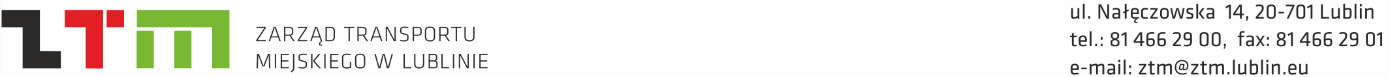 Dyrektor Zarządu Transportu Miejskiego w Lublinie ogłasza nabór na wolne stanowisko urzędnicze: STARSZY INSPEKTOR DS. BHP Liczba lub wymiar etatu: 0,5Do składania dokumentów zachęcamy osoby niepełnosprawneWymagania niezbędne:Spełniony jeden z poniższych warunków: 1) wykształcenie wyższe magisterskie o specjalności bezpieczeństwo i higiena pracy; 2) ukończone studia podyplomowe w tym zakresie, 
3) posiadanie zawodu technika bezpieczeństwa i higieny pracy  oraz  3-letni staż pracy w służbie BHP;Posiadanie obywatelstwa polskiego;Pełna zdolność do czynności prawnych;Korzystanie z pełni praw publicznych;Brak prawomocnego wyroku sądu za umyślne przestępstwo ścigane z oskarżenia publicznego lub umyślne przestępstwo skarbowe;Stan zdrowia pozwalający na zatrudnienie na określonym stanowisku;Komunikatywność;Nieposzlakowana opinia;Znajomość zasad funkcjonowania administracji publicznej: ustawa o samorządzie gminnym, ustawa o samorządzie powiatowym, ustawa o pracownikach samorządowych, znajomość  Kodeksu pracy;Znajomość przepisów dot. BHP, a w szczególności rozporządzeń w sprawie: szkolenia 
w dziedzinie bezpieczeństwa i higieny pracy, ustalania okoliczności i przyczyn wypadków przy pracy, ochrony  przeciwpożarowej, przeprowadzania badań lekarskich pracowników, zakresu profilaktycznej opieki zdrowotnej nad pracownikami oraz orzeczeń lekarskich wydawanych do celów przewidzianych w Kodeksie pracy, bezpieczeństwa i higieny pracy na stanowiskach wyposażonych w monitory ekranowe;Umiejętność obsługi komputera w zakresie: pakiet biurowy OpenOffice, poczta elektroniczna, Internet.Wymagania dodatkowe:Odporność na stres;Odpowiedzialność;Samodzielność;Łatwość nawiązywania kontaktów;Prawo jazdy kat. B;Mile widziane doświadczenie w pracy na stanowisku związanym z zagadnieniami bezpieczeństwa i higieny pracy.Zakres wykonywanych zadań na stanowisku:Przeprowadzanie kontroli warunków pracy oraz przestrzegania przepisów i zasad bezpieczeństwa i higieny pracy, ze szczególnym uwzględnieniem stanowisk pracy, na których są zatrudnione kobiety w ciąży lub karmiące dziecko piersią, młodociani, niepełnosprawni, pracownicy wykonujący pracę zmianową, w tym pracujący w nocy, oraz osoby fizyczne wykonujące pracę na innej podstawie niż stosunek pracy w zakładzie pracy lub w miejscu wyznaczonym przez pracodawcę.Bieżące informowanie  pracodawcy o stwierdzonych zagrożeniach zawodowych, wraz 
z wnioskami zmierzającymi do usuwania tych zagrożeń.Sporządzenie i przedstawienie pracodawcy, co najmniej raz w roku, okresowych analiz stanu bezpieczeństwa i higieny pracy zawierających propozycje przedsięwzięć technicznych 
i organizacyjnych mających na celu zapobieganie zagrożeniom życia i zdrowia pracowników oraz poprawę warunków pracy.Udział w opracowaniu planów modernizacji i rozwoju zakładu pracy oraz przedstawienie propozycji dotyczących uwzględnienia w tych planach rozwiązań techniczno-organizacyjnych zapewniających poprawę stanu bezpieczeństwa i higieny pracy.Udział w ocenie założeń i dokumentacji dotyczących modernizacji zakładu pracy albo jego części, a także nowych inwestycji, oraz zgłaszanie wniosków dotyczących uwzględnienia wymagań bezpieczeństwa i higieny pracy w tych założeniach i dokumentacji.Udział w przekazywaniu do użytkowania nowo budowanych lub przebudowanych obiektów budowlanych albo ich części, w których przewiduje się pomieszczenia pracy, urządzeń produkcyjnych oraz innych urządzeń mających wpływ na warunki pracy i bezpieczeństwo pracowników.Zgłaszanie wniosków dotyczących wymagań bezpieczeństwa i higieny pracy w stosowanych oraz nowo wprowadzonych procesach produkcyjnych.Przedstawianie pracodawcy wniosków dotyczących zachowania  wymagań ergonomii na stanowiskach pracy.Udział w opracowywaniu zakładowych układów zbiorowych pracy, wewnętrznych zarządzeń, regulaminów i instrukcji ogólnych dotyczących bezpieczeństwa i higieny pracy na poszczególnych stanowiskach pracy.Opiniowanie szczegółowych instrukcji dotyczących bezpieczeństwa i higieny pracy na poszczególnych stanowiskach pracy.Udział w ustalaniu okoliczności i przyczyn wypadków przy pracy oraz w opracowywaniu wniosków wynikających z badania przyczyn i okoliczności tych wypadków oraz zachorowań na choroby zawodowe a także kontrola realizacji tych wniosków.Prowadzenie rejestrów, kompletowanie i przechowywanie dokumentów dotyczących wypadków przy pracy, stwierdzonych chorób zawodowych i podejrzeń o takie choroby, a także przechowywanie wyników badań i pomiarów czynników szkodliwych dla zdrowia  w środowisku pracy.Doradztwo w zakresie stosowania  przepisów oraz zasad bezpieczeństwa i higieny pracy.Udział w dokonywaniu oceny ryzyka zawodowego, które wiąże się z wykonywaną pracą.Doradztwo w zakresie organizacji i metod pracy na stanowiskach pracy, na których występują czynniki niebezpieczne, szkodliwe dla zdrowia lub warunki uciążliwe, oraz doboru najwłaściwszych środków ochrony  zbiorowej i indywidualnej.Współpraca z właściwymi komórkami organizacyjnymi lub osobami, w szczególności w zakresie organizowania i zapewnienia  odpowiedniego poziomu szkoleń w dziedzinie bezpieczeństwa
 i higieny pracy oraz zapewnienia właściwej adaptacji zawodowej nowo zatrudnionych pracowników.Współpraca z laboratoriami upoważnionymi, zgodnie z odrębnymi przepisami, do dokonywania  badań i pomiarów czynników szkodliwych dla zdrowia lub warunków uciążliwych, występujących w środowisku pracy w zakresie organizowania tych badań i pomiarów oraz sposobów ochrony pracowników przed tymi czynnikami lub warunkami.Współpraca z laboratoriami i innymi jednostkami zajmującymi się pomiarami stanu środowiska naturalnego, działającymi w systemie państwowego monitoringu środowiska, określonego 
w odrębnych przepisach.Współdziałanie z lekarzem sprawującym  profilaktyczną opiekę  zdrowotną nad pracownikami,
 a w szczególności przy organizowaniu  badań lekarskich pracowników.Współdziałanie ze społeczną inspekcją pracy oraz z zakładowymi organizacjami związkowymi przy:podejmowaniu przez nie działań mających na celu przestrzeganie przepisów oraz zasad bezpieczeństwa i higieny pracy, w trybie i w zakresie ustalonym w odrębnych przepisach.podejmowanych przez pracodawcę przedsięwzięciach mających na celu poprawę warunków pracy.Uczestniczenie w konsultacjach w zakresie bezpieczeństwa  i higieny pracy, a także w pracach komisji bezpieczeństwa i higieny pacy oraz innych zakładowych komisji zajmujących się  problematyką  bezpieczeństwa  i higieny pacy, w tym zapobieganiem chorobom zawodowym 
i wypadkom przy pracy.Inicjowanie i rozwijanie na terenie zakładu pracy różnych form popularyzacji problematyki          bezpieczeństwa i higieny pracy oraz ergonomii.Warunki pracy i płacy na stanowisku:Praca o charakterze administracyjno-biurowym;Praca w budynkach ZTM: ul. Nałęczowska 14; ul. Krochmalna 8E, ul. Dworcowa 2W zależności od potrzeb praca na terenie gminy Lublin i gmin ościennych;Codzienny kontakt telefoniczny;Wynagrodzenie wg obowiązującego w ZTM w Lublinie Regulaminu wynagradzania; W przypadku osób podejmujących po raz pierwszy pracę na stanowisku urzędniczym, w tym kierowniczym stanowisku urzędniczym umowę o pracę zawiera się na czas określony 
(6 miesięcy).W czasie trwania umowy organizuje się służbę przygotowawczą kończącą się egzaminem, którego pozytywny wynik jest warunkiem dalszego zatrudnienia pracownika. Przewiduje się zawarcie kolejnej umowy na czas określony lub na czas nieokreślony bez przeprowadzania kolejnego naboru.Wskaźnik zatrudnienia osób niepełnosprawnych: We wrześniu 2023 r. (miesiącu poprzedzającym datę upublicznienia ogłoszenia) wskaźnik zatrudnienia osób niepełnosprawnych w Zarządzie Transportu Miejskiego w Lublinie, w rozumieniu przepisów o rehabilitacji zawodowej i społecznej oraz zatrudnianiu osób niepełnosprawnych, był niższy niż 6%. Kandydat, który zamierza skorzystać z pierwszeństwa w zatrudnieniu (o ile znajdzie się w gronie pięciu najlepszych kandydatów spełniających wymagania niezbędne oraz w największym stopniu spełniających wymagania dodatkowe)jest zobowiązany do złożenia wraz z dokumentami kopii dokumentu potwierdzającego niepełnosprawność. Nie dotyczy kierowniczych stanowisk urzędniczych.Wymagane dokumenty:niezbędne:1. list motywacyjny – opatrzony własnoręcznym podpisem oraz telefonem kontaktowym lub 
e-mailem;2. życiorys zawodowy (CV) – opatrzony własnoręcznym podpisem oraz telefonem kontaktowym lub 
e-mailem;3. kserokopia dokumentu potwierdzającego wymagane wykształcenie i staż pracy (jeżeli jest wymagany)4. oświadczenie kandydata o pełnej zdolności do czynności prawnych, oświadczenie kandydata 
o korzystaniu z pełni praw publicznych, oświadczenie kandydata o braku prawomocnego wyroku sądu za umyślne przestępstwo ścigane z oskarżenia publicznego lub umyślne przestępstwo skarbowe;5. oświadczenie kandydata o posiadaniu obywatelstwa polskiego;6. klauzula informacyjna dotycząca rekrutacji opatrzona własnoręcznym podpisem (wzór załączony do niniejszej oferty);7.oświadczenie opatrzone własnoręcznym podpisem o wyrażeniu zgody na przetwarzanie danych osobowych na potrzeby prowadzonej rekrutacji oraz oświadczenie kandydata o wyrażeniu zgody na przetwarzanie danych osobowych na potrzeby prowadzonej rekrutacji o treści stanowiącej załącznik do ogłoszenia o naborze;dodatkowe: kserokopia dokumentu potwierdzającego doświadczenie w pracy na stanowisku związanym 
z zagadnieniami bezpieczeństwa i higieny pracy.Zaświadczenie o zatrudnieniu dokumentuje wyłącznie bieżący okres zatrudnienia, tj. niezakończony stosunek pracy oraz okresy zatrudnienia występujące przed wejściem w życie przepisów nakazujących wydawanie świadectw pracy.Wszystkie dokumenty w języku obcym należy przedłożyć wraz z ich tłumaczeniem na język polski dokonane przez tłumacza przysięgłego.Wymagane dokumenty aplikacyjne należy złożyć za pośrednictwem poczty lub osobiście 
w sekretariacie Zarządu Transportu Miejskiego w Lublinie ul. Nałęczowska 14, 20-701 Lublin 
w zamkniętej kopercie A4 oznaczonej czytelnym imieniem i nazwiskiem oraz miejscem zamieszkania 
z dopiskiem: „Dotyczy naboru na stanowisko: STARSZY INSPEKTOR DS. BHP w terminie do dnia 
23 października 2023 r. Dokumenty aplikacyjne uważa się za dostarczone w terminie, jeżeli wpłynęły na ww. adres do dnia 23 października 2023 r.Kandydaci spełniające wymagania formalne określone w ogłoszeniu o naborze zostaną powiadomieni mailowo lub telefonicznie o terminie i miejscu naboru.Informacja o wyniku naboru będzie umieszczona na stronie internetowej Biuletynu Informacji Publicznej (www.bip.lublin.eu) oraz na tablicy ogłoszeń Zarządu Transportu Miejskiego 
w Lublinie przez okres co najmniej 3 miesięcy.Lublin, dnia 12 października 2023 r.				       DYREKTOR									/-/   Grzegorz Malec  LKLAUZULA INFORMACYJNA DOTYCZĄCA REKRUTACJIZgodnie z art. 13 ust. 1-2 rozporządzenia Parlamentu Europejskiego i Rady (UE) 2016/679 
z 27.04.2016 r. w sprawie ochrony osób fizycznych w związku z przetwarzaniem danych osobowych 
i w sprawie swobodnego przepływu takich danych oraz uchylenia dyrektywy 95/46/WE ogólne rozporządzenie o ochronie danych (Dz.Urz. Eu L 119, s.1) – zwanym dalej RODO informujemy, że:Administratorem Pana/Pani danych osobowych, które to dane w dalszej części tego tekstu będziemy wspólnie nazywać „danymi” jest Zarząd Transportu Miejskiego w Lublinie 
ul. Nałęczowska 14, kod pocztowy 20-701, adres e-mail ztm@ztm.lublin.eu. Wyznaczyliśmy Inspektora Ochrony Danych, z którym może się Pan/Pani skontaktować 
w sprawach ochrony swoich danych osobowych pod adresem e-mail odo@ztm.lublin.eu, lub pisemnie na adres Administratora danych. Jako Administrator będziemy przetwarzać Pana/Pani dane osobowe w celu przeprowadzenia postępowania rekrutacyjnego kandydatów na pracowników ZTM, a także późniejszej archiwizacji dokumentów.Podstawą prawną przetwarzania są: przepisy Kodeksu pracy, ustawy o pracownikach samorządowych oraz wydane na ich podstawie przepisy wykonawcze w zw. z art. 6 ust. 1 lit. c RODO – w ramach realizacji obowiązku prawnego ciążącego na administratorze danych oraz w zakresie danych o niepełnosprawności w zw. z art. 9 ust. 2 lit. b RODO – w ramach wykonywania szczególnych praw przez Pana/Panią dotyczących pierwszeństwa w zatrudnieniu na stanowisku urzędniczym, z wyłączeniem kierowniczych stanowisk urzędniczych,wyrażona przez Pana/Panią zgoda – zgodnie z art. 6 ust. 1 lit. a RODO w zakresie 
w jakim przekazanie danych nie wynika z obowiązujących przepisów prawa. Dobrowolne podanie w składanej ofercie wszelkich danych niewymaganych przepisami prawa jest traktowane jak wyrażenie zgody na ich przetwarzanie. W odniesieniu do w/w danych ma Pan/Pani prawo do wycofania zgody na przetwarzanie danych w dowolnym momencie bez wpływu na zgodność z prawem przetwarzania, którego dokonano na podstawie zgody przed jej cofnięciem.przepisy prawa, w tym ustawy o narodowym zasobie archiwalnym i archiwach w zw. z art. 6 ust. 1 lit. c RODO – w ramach realizacji obowiązku prawnego ciążącego na administratorze danych w zakresie archiwizacji dokumentów. Pana/Pani dane osobowe mogą zostać przekazane podmiotom zewnętrznym na podstawie umowy powierzenia przetwarzania danych w zakresie niezbędnym do realizacji procesu rekrutacji, a także podmiotom lub organom uprawnionym na podstawie przepisów obowiązującego prawa.Dane zgromadzone w procesie rekrutacyjnym będą przechowywane zgodnie z Regulaminem naboru na wolne stanowiska urzędnicze, w tym kierownicze stanowiska urzędnicze w Zarządzie Transportu Miejskiego w Lublinie tj.:dokumenty aplikacyjne kandydata, który w wyniku postępowania kwalifikacyjnego został wybrany do zatrudnienia zostaną dołączone do jego akt osobowych i będą przechowywane przez okres 10 lat od dnia ustania stosunku pracy,dokumenty aplikacyjne kandydatów, którzy nie otrzymali propozycji zatrudnienia będą przechowywane przez okres 4 miesięcy od dnia ogłoszenia wyniku naboru. Kandydaci mogą odebrać w/w dokumenty nie później niż przed upływem 4 miesięcy od dnia opublikowania informacji o wyniku naboru w Biuletynie Informacji Publicznej. Dokumenty aplikacyjne nie odebrane przez Kandydatów w powyższym terminie będą podlegały zniszczeniu. jeżeli wyrazi Pani/Pan zgodę na przetwarzanie danych osobowych na potrzeby przyszłych rekrutacji (w sprawie zawarcia ewentualnej umowy na zastępstwo) wówczas Pani/Pana dane będą przechowywane nie dłużej niż przez okres 6 miesięcy od dnia opublikowania informacji o wyniku naboru w Biuletynie Informacji Publicznej,pozostała dokumentacja z przeprowadzonego naboru jest przechowywana 
i archiwizowana w sposób kreślony w jednolitym rzeczowym wykazie akt oraz instrukcji kancelaryjnej Zarządu Transportu Miejskiego w Lublinie dostępnych do wglądu w siedzibie Administratora. Pani/Pana dane nie będą przetwarzane w sposób zautomatyzowany, w tym nie będą podlegać profilowaniu.Pani/Pana dane nie trafią poza Europejski Obszar Gospodarczy (obejmujący Unię Europejską, Norwegię, Lichtenstein, UK i Islandię).Zgodnie z RODO Przysługuje Pani/Panu prawo do żądania od Administratora:- dostępu do swoich danych osobowych i otrzymania ich kopii,- sprostowania swoich danych,- usunięcia danych w przypadkach określonych w art. 17 RODO,- ograniczenia przetwarzania danych w przypadkach określonych w art. 18 RODO,- w zakresie w jakim Pani/Pana dane są przetwarzane na podstawie zgody – ma Pani/Pan prawo wycofania zgody na przetwarzanie danych w dowolnym momencie, jednak bez wpływu na zgodność z prawem przetwarzania danych osobowych, którego dokonano na podstawie zgody przed jej cofnięciem.Przysługuje Pani/Panu prawo wniesienia skargi do Prezesa Urzędu Ochrony Danych Osobowych, w sytuacji gdy uzna Pani/Pan, że przetwarzanie danych osobowych narusza przepisy ogólnego rozporządzenia o ochronie danych osobowych (RODO).Podanie przez Panią/Pana danych jest dobrowolne, lecz niezbędne do przeprowadzenia procesu rekrutacji. W przypadku niepodania danych Pani/Pana kandydatura nie będzie rozpatrywana w procesie rekrutacji. Oświadczam, że zapoznałem/am się z treścią klauzuli informacyjnej, w tym z informacją 
o celu i sposobach przetwarzania danych osobowych oraz o prawach jakie mi przysługują 
w związku z przetwarzaniem danych osobowych. Oświadczam, że przekazuję dane osobowe świadomie i dobrowolnie, podane przeze mnie dane są pełne i prawdziwe.								…………….……………………………………………                                    data i podpis 